                                                       проект                                     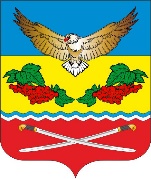 АДМИНИСТРАЦИЯ                                    КАЛИНИНСКОГО СЕЛЬСКОГО ПОСЕЛЕНИЯЦИМЛЯНСКОГО РАЙОНА РОСТОВСКОЙ ОБЛАСТИПОСТАНОВЛЕНИЕ____.04.2023                                          №                                    ст. КалининскаяВ соответствии c Постановлением Правительства РФ от 09.04.2022 N 629 (в редакции Постановления Правительства РФ от 02.02.2024 N 102) "Об особенностях регулирования земельных отношений в Российской Федерации в 2022 - 2024 годах, а также о случаях установления льготной арендной платы по договорам аренды земельных участков, находящихся в федеральной собственности, и размере такой платы"», руководствуясь Уставом муниципального образования «Калининское сельское поселение», на основании протеста прокуратуры Цимлянского района от 29.03.2024 № 7-19/Прдп221-24-20600051, Администрация Калининского сельского поселенияПОСТАНОВЛЯЕТ:     1.Подпункт 5 раздела II дополнить словами:- Постановление Правительства РФ от 09.04.2022 N 629 (в редакции Постановления Правительства РФ от 02.02.2024 N 102) "Об особенностях регулирования земельных отношений в Российской Федерации в 2022 - 2024 годах, а также о случаях установления льготной арендной платы по договорам аренды земельных участков, находящихся в федеральной собственности, и размере такой платы"    2.Подпункт 6.1.5.10 пункта 6 раздела II изложить в следующей редакции:продажа без проведения торгов земельного участка, находящегося в государственной или муниципальной собственности, и земельного участка, государственная собственность на который не разграничена, предназначенных для ведения личного подсобного хозяйства, ведения гражданами садоводства или огородничества для собственных нужд, отдыха (рекреации), производственной деятельности, нужд промышленности и предоставленных в аренду, при условии отсутствия у уполномоченного органа, предусмотренного статьей 39.2 Земельного кодекса Российской Федерации, информации о выявленных в рамках государственного земельного надзора и не устранённых нарушениях законодательства Российской Федерации при использовании такого земельного участка.           3. Контроль над выполнением постановления оставляю за собой.Глава Администрации Калининского сельского поселения	                                           А.Г. СавушинскийО внесении изменений в постановление	от 27.09.2018  № 67 «Об утверждении административного  регламента предоставления муниципальной  услуги «Продажа земельного участка без проведения торгов»